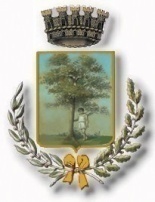 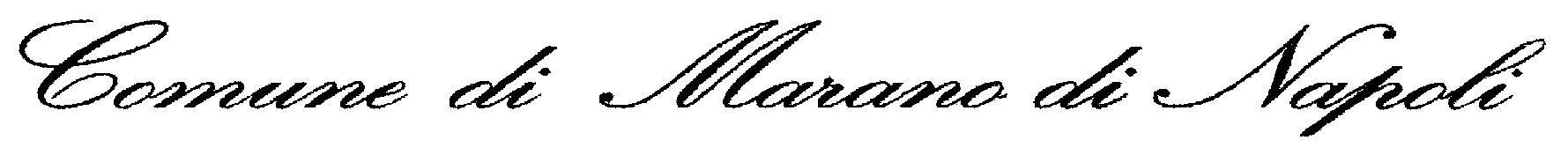  – Settore Lavori Pubblici -MODELLO ASpett.le                  Comune di Marano di NapoliSettore Lavori PubbliciOggetto: Affidamento di incarichi tecnici per: Progettazione – Direzione Lavori – Coordinamento della Sicurezza in fase di Progettazione e di Esecuzione di lavori pubblici – Consulenze ambientali, geologiche, geotecniche, idrauliche, idrogeologiche e sismiche.DICHIARAZIONI PER MANIFESTAZIONE DI INTERESSECon la presente, il/la sottoscritto/a ____________________________________, nato/a a _____________________ il ____________________ e residente in _____________________, in qualità di _______________________________________________________, manifesta la propria disponibilità all’eventuale assunzione dei seguenti incarichi professionali:____________________________________________________________..) …………...........................................      n) _______________________________A tal fine, consapevole delle responsabilità civili e penali derivanti da false, fuorvianti e/o mendaci dichiarazioni, ai sensi del D.P.R. 445/00DICHIARAdi essere in possesso dei seguenti requisiti richiesti dall'AVVISO:       Requisiti di idoneità professionale:Di essere abilitato all’esercizio della professione di ________________ e di essere iscritto all’Albo Professionale (singoli professionisti, RTP) e/o di essere iscritto/a __________________ presso la CCIAA di ___________ per attività inerenti i servizi di ingegneria e architettura (società, cooperative, consorzi).La non sussistenza nei propri confronti (e/o nei confronti dei soci, del/i direttore/i, ecc…) delle cause di esclusione di cui all’art. 80 del Codice. La non sussistenza di conflitti di interesse con il Comune di Marano di Napoli      Capacità economica e finanziariaDi essere in possesso di una copertura assicurativa contri i rischi professionali       Requisiti speciali:Di essere iscritta/o/i alla piattaforma telematica Me.Pa. per l’affidamento dei servizi in oggetto2) Di aver già svolto per la P.A. attività di:_________________________________ per il seguente Ente______________________________;_________________________________ per il seguente Ente______________________________;_________________________________ per il seguente Ente______________________________;3) di essere consapevole che la manifestazione di interesse di cui all'AVVISO non equivale a procedura concorsuale per il successivo e consequenziale affidamento dell'incarico per cui l'Amministrazione si riserva la facoltà di non dar seguito allo stesso;4) Di accettare tutte le disposizioni e le previsioni così come riportate nell'AVVISO pubblicato.Si allegano:Documento di identitàCurriculum Professionale                                                                                                                                                              In Fede____________________                                                                                                                                                                (timbro e firma)